от 27 января 2017 года № 95Заслушав отчет главы администрации муниципального образования Красноозерное сельское поселение муниципального образования Приозерский муниципальный район Ленинградской области за 2016 год, Совет депутатов муниципального образования Красноозерное сельское поселение РЕШИЛ:Принять отчёт главы администрации муниципального образования Красноозерное сельское поселение муниципального образования Приозерский муниципальный район Ленинградской области о результатах работы администрации муниципального образования Красноозерное сельское поселение муниципального образования Приозерский муниципальный район Ленинградской области за 2016 год согласно приложению 1.Глава муниципального образования                                                 М.И. КаппушевИсп. Аникиева Н.В., тел. 8(813-79)67-422Разослано: дело – 2, прокуратура-1Приложение 1к решению Совета депутатовмуниципального образованияКрасноозерное сельское поселениемуниципального образованияПриозерский муниципальный районЛенинградской областиот 27.01.2017 года № 95 ОТЧЕТ ГЛАВЫ АДМИНИСТРАЦИИ МУНИЦИПАЛЬНОГО ОБРАЗОВАНИЯ КРАСНООЗЕРНОЕ СЕЛЬСКОЕ ПОСЕЛЕНИЕ О РАБОТЕ СОВЕТА ДЕПУТАТОВ ЗА 2016 ГОДУважаемые односельчане, уважаемые гости! Вся деятельность и работа администрации МО Красноозерное сельское поселение построена на принципах осуществления статей Федерального закона Российской федерации  № 131-ФЗ «Об общих принципах местного самоуправления в Российской Федерации» от 6 октября  2003 года.         Согласно этого закона  все наиболее важные вопросы жизнеобеспечения населения должны решаться на уровне МО  1-го уровня, т.е. нашего поселения и обеспечиваться из средств местного бюджета.     В нашем МО был сформирован и утвержден Советом депутатов бюджет на 2016 год, доходная часть которого составляла:- 37485,7 тыс.руб.     В бюджет поселения за 2016 год запланировано поступлений 37485,6 тыс. рублей, фактически  поступило 35742,9 тысяч рублей , в том числе собственных доходов 9936,8 тысяч рублей , что составило 95,4 % к годовому плану , безвозмездных поступлений – 25806,1 тысяч рублей. По сравнению с 2015 годом в бюджет поселения поступило доходов больше — на 8805,9 тысяч рублей. Основную долю бюджета поселения занимают безвозмездные поступления — 72%, на долю собственных доходов приходится - 46% 1. Собственные доходы, состоящие из:а) подоходный налог — 2500 тыс. руб.- выполнено –  2552,8 руб. Или 102%б) налог на имущество физических лиц   – 700 тыс.руб.- выполнено – 651,6 тыс. руб.  или 93%в) земельный налог – 7865,0 тыс. руб.- выполнено –  7862,3тыс. руб. Или 100,0%г) налоги на товары (работы ,услуги) , реализуемые на территории РФ – 1112,2 тыс.руб.– выполнено – 1104,5 тыс.руб. Или – 99,3%                     2.Неналоговые доходы :а) доходы от сдачи в арендумуниципального имущества – 280,0 тыс.руб.выполнено – 218,7 тыс.руб.  Или 78%б)безвозмездные поступления – 25806,1 тыс.руб.В бюджете на 2016 год запланировано расходов на сумму 45582,0 тыс. рублей, фактически израсходовано 36238,71 тыс. рублей, что составило 79,5 % исполнения.Из них на жилищное и коммунальное хозяйство было запланировано 33,808 млн. рублей, где 25,806 млн. рублей средства областного бюджета, а 9,936 млн. рублей средства местного бюджета.    Расходование бюджетных средств происходило в рамках исполнения мероприятий шести муниципальных целевых программ , утвержденных Советом Депутатов МО Красноозерное СП на 2016 годРасходы на жилищное и коммунальное хозяйство:В рамках муниципальных программ «Обеспечение качественным жильём граждан на территории МО Красноозерное СП на 2014-2016 гг и  «Обеспечение устойчивого функционирования и развития коммунальной и инженерной инфраструктуры и повышение энергоэффективности в МО Красноозерное СП на 2014-2016 гг.»:- выполнены мероприятия по капитальному ремонту водопровода д. Красноозерное ул. Центральная,ул. Школьная в рамках которого заменено 1858 п.м. сети водопровода на сумму 8,765 млн. рублей, из которых 7,888 млн. рублей средства областного бюджета, а 876,519 тыс. рублей средства местного бюджета;-произведен капитальный ремонт технологического оборудования на скважинах и водоочистных сооружениях д. Красноозерное на сумму 10,730 млн. рублей за счет средств областного бюджета, в 2017 году планируется завершение капитального ремонта комплекса  на сумму 2,901 млн. рублей.- на земельные участки, предоставленные гражданам в рамках 105-оз в д. Красноозерное, ведется проектирование инженерной и транспортной инфраструктуры, в настоящее время проект находится в ГАУ «Леноблгосэкспертизе», стоимость проекта составляет 11,429 млн. рублей, в 2016 году было оплачено из средств областного бюджета 1,008 млн. рублей, завершение проектирование планируется в 2017 году;- Населенные пункты МО Красноозерное сельское поселение газифицированы, в 2016 году на содержание существующего газопровода затрачено 167,83 тыс. рублей.В итоге фактические показатели по жилищному и коммунальному хозяйству в 2016 году составили 20,504 млн. рублей, из которых 19,627 млн. рублей средства областного бюджета и 0,877 млн. рублей средства областного бюджета.Расходы на благоустройство:Расходы на благоустройство составили 4,944 млн. рублей, из которых 1,509 млн. рублей средства областного бюджета и 3,435 средства местного бюджета, сбда вошли следующие мероприятия:- Чистка снега внутрепоселковых дорог на сумму 300, 0 тыс. рублей;- Окашивание территории на сумму 198,76 тыс. рублей;-Вывоз мусора на сумму 1 693,539 рублей, из которых было вывезено 4254,175 м ³ ТБО, 658,6 м ³ крупногабаритного мусора, ликвидировано 3 несанкционированных свалки в объеме 75 м ³;- Ремонт и содержание уличного освещения на сумму 786,81 тыс. рублей;Приобретение и установка контейнеров по ТБО на сумму 48,0 тыс. рублей;- Реализованы местные инициативы граждан в рамках 95-оз на сумму 497,49 тыс. рублей, из которых 347,49 тыс. рублей средства областного бюджета и 130,0 тыс. рублей средства местного бюджета. Выполнены мероприятия по вырубке кустарника дорог местного значения в д. Светлое, д. Силино 4750 м, закуплены и установлены указатели улиц в д. Силино, д. Светлое, д. Васильево, д. Четверяково в количестве 42 указателей.- Реализованы местные инициативы граждан в рамках 42-оз на сумму 1 451,99 тыс. рублей, из которых 1141,60 тыс. рублей средства областного бюджета и 285,39 тыс. рублей. Средства местного бюджета. Выполнены мероприятия по обустройству спортивно-игорового комплекса между домами 5 и 8, 6 и7 по ул. Школьная- Прочие затраты по благоустройству составили 86,9 тыс. рублей, это работа дворников и организация летней занятости подростков.Расходы на дорожную деятельность:Расходы на ремонт дорог и мостов составили  722,65 тыс. рублей:-Произведен ремонт дороги к Храму по ул. Центральная;- Выполнен ремонт моста на дороги к Братским захоронениям;-Ремонт подъездной дороги д. ВасильевоПрочие расходы в 2016 году составили – 8 533,6 тыс. рублей                   Расходная часть бюджета в 2016 году составила: 36238,7 тыс. руб.1.Расходы администрации –   4455,1 руб.,99,0 %2.Общегосударственные вопросы – 1701,1 тыс. руб.3.Культура (ДК, библиотека, спорт)   2280,8тыс. руб.4. Национальная оборона (ВУС) – 96,6  тыс. руб.Социальная сфера:Численность населения в 2016 году составила 1095 человек. Рождаемость в течении 2016года составила 11 человек это на 4 человека больше, чем в 2015 году , смертность — 11 человек. Количество учащихся в МОУ «Красноозерненская ОООШ» 62 ученика, детский сад № 33 посещает 38 детей дошкольного возраста.         Медицинское обслуживание жителей, проживающих на территории муниципального образования осуществляется работниками ФАП д.Красноозерное  фельдшерами Н.М.Максимкиной  и Н.М.Кузнецовой ежедневно в помещении ФАПа  а  также с посещением больных на дому. Ежемесячно производится прием выездной амбулаторией ЦРБ Приозерского района жителей д. Светлое.  Почтовые услуги связи предоставляются жителям муниципального образования Всеволожским узлом связи. Администацией выделено в безвозмездное пользования помещения в ДК д.Красноозерное для работы почтового отделения связи.Специалисты администрации ведут прием   и оказывают муниципальные услуги. В 2016 году поступило 89 устных и 32 письменных обращения граждан, 5 коллективных обращений, выдано 369 справок, совершено 34 нотариальных действия, 3 семьи в 2016 году получили социальную выплату на улучшение жилищных условий, 9 семей обратилось для постановки на учет в качестве нуждающихся в улучшении жилищных условий, 10 семей заявились в программу на улучшение жилищных условий на 2017 год, 11 семей получили земельные участки (из них 2 семьи многодетные), на 01.01.2017 года на очереди на улучшение жилищных условий состоит 35 семей. Специалистами администрации подготовлено и издано 604 акта правового характера. В рамках 62-оз за счет средств областного бюджета специалисты администрации совместно с депутатами д. Светлое произвели капитальный ремонт индивидуального жилого дома ветерану ВОВ Жителю блокадного Ленинграда Червяковой Лидии Васильевне на сумму 287,00 тыс. рублей.  Окончено строительство нового 22-х квартирного жилого дома.Построили и перевели в собственность 9 семей, на 01.01.2017 159 действующих договоров аренды на земельные участки. Присвоено 272 адреса. 227 человек состояло на военском учете, 18  человек призывного возраста, 5 человек прибыло из Российской Армии, в Российской Армии проходят службу 5 человек, план перевыполнен на  1 человека. При помощи администрации района организована поездка школьного автобуса 2 раза в неделю в г. Приозерск для жителей поселка.Культурно-досуговая сфера:   Центром культуры и досуга на территории МО Красноозерное сельское поселение является д.Культуры д.Красноозерное. При доме Культуры работают круглогодично 8 художественных и спортивных клубных объединений и спортивных секций , в которых занимаются более 100 человек. Силами клубных объединений организовываются и проводятся все праздничные мероприятия на территории МО Красноозерное сельское поселение . В течении 2016 года было организовано и проведено  127 культурных и спортивных мероприятий и праздников             Проведены праздничные мероприятия, посвященные 71-летия Дня победы 9 Мая, Дню пожилого человека, ветеранам вручены памятные знаки, утвержденные Губернатором Ленинградской области, подарки, провели празднование Дня поселка с награждением и поздравлениями жителей принимающих  активное участие в жизни МО. Творческий коллектив «Сударушка» стали лауреатами районного конкурса. На подготовку и проведение праздничных мероприятий израсходовано 240,0 тыс.рублей. Закуплены костюмы для творческих коллективов на сумму 9,4 тыс.рублей, охрана мероприятий 49,0 тыс. рублей, подписка газет и журналов 1,7 тыс. рублей, фейерверк 40,0 тыс. рублей, значительную сумму составляет содержание дома культуры:- отопление – 801,50 тыс. рублей.В ежегодном турслете поселений Приозерского района Красноозерное поселение заняло 6 место, ребята ответственно подошли к подготовке спортивных и творческих состязаний.Жители поселения активно участвуют в «Ветеранском подворье», которое ежегодно организует г. Приозерск, крестьянско-фермерское хозяйство Ярочкиных из д. Светлое приняли активно участие представив разнообразие молочной и огороднической продукции. 	Многое делается нашими жителями для того, что бы наш поселок был еще краше, и он хорошеет день ото дня. Жители поселения как проживающие в частных жилых домах, так и в многоэтажных   домах, активно участвуют в благоустройстве поселка, своим трудом и руками создают ту красоту у наших домов, которая радует,  всех нас  с ранней весны до поздней осени и таких людей мы стараемся отмечать и поощрать грамотами и ценными подарками при подведении итогов на Дне поселка.     Как видно из перечисленного выше, были израсходованы достаточно значительные средства и ряд вопросов решен, но еще много предстоит сделать в 2017 году. Задачи на 2017 год.    Приоритетными задачами на 2017 год являются:Сбалансировано распорядиться доходной и расходной частями бюджета МО.Заключение концессионных соглашений по тепло-водо-канализационному хозяйству.Участие в областных программах.Работы по ремонту внутрипоселковых дорог.Проектирование и строительство инженерной инфраструктуры для участков предоставленных жителям по 105-ОЗРаботы по газификации жилых домов жителей населенных пунктов МОРемонтные работы ДК д.Красноозерное.Ремонт системы водоснабжения в д. Светлое, которому уже свыше 50-ти лет.Проетирование очистных сооружений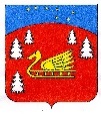 Совет депутатов муниципального образования Красноозерное сельское поселение муниципального образования Приозерский муниципальный район Ленинградской области.Р Е Ш Е Н И ЕОб отчете главы администрации муниципального образования Красноозерное сельское поселение муниципального образования Приозерский муниципальный район Ленинградской области результатах работы администрации муниципального образования Красноозерное сельское поселение за 2016 год